
SPISAK SUDSKIH TUMAČA ZA GRAD SMEDEREVO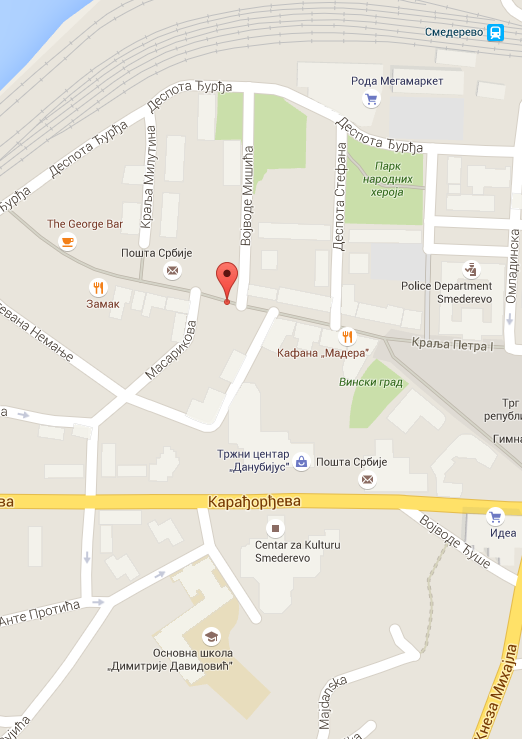 Sudski tumač za engleski jezik Smederevo
Sudski tumač za hebrejski jezik Smederevo
Sudski tumač za nemački jezik Smederevo
Sudski tumač za persijski jezik Smederevo
Sudski tumač za francuski jezik Smederevo
Sudski tumač za hrvatski jezik Smederevo
Sudski tumač za italijanski jezik Smederevo
Sudski tumač za japanski jezik Smederevo
Sudski tumač za ruski jezik Smederevo
Sudski tumač za latinski jezik Smederevo
Sudski tumač za norveški jezik Smederevo
Sudski tumač za mađarski jezik Smederevo
Sudski tumač za švedski jezik Smederevo
Sudski tumač za makedonski jezik Smederevo
Sudski tumač za španski jezik Smederevo
Sudski tumač za pakistanski jezik Smederevo
Sudski tumač za kineski jezik Smederevo
Sudski tumač za znakovni jezik SmederevoSudski tumač za bosanski jezik Smederevo
Sudski tumač za poljski jezik Smederevo
Sudski tumač za arapski jezik Smederevo
Sudski tumač za portugalski jezik Smederevo
Sudski tumač za albanski jezik Smederevo
Sudski tumač za romski jezik Smederevo
Sudski tumač za belgijski jezik Smederevo
Sudski tumač za rumunski jezik Smederevo
Sudski tumač za bugarski jezik Smederevo
Sudski tumač za slovački jezik Smederevo
Sudski tumač za češki jezik Smederevo
Sudski tumač za slovenački jezik Smederevo
Sudski tumač za danski jezik Smederevo
Sudski tumač za turski jezik Smederevo
Sudski tumač za finski jezik Smederevo
Sudski tumač za ukrajinski jezik Smederevo
Sudski tumač za grčki jezik Smederevo
Sudski tumač za holandski jezik Smederevo
Sudski tumač za korejski jezik Smederevo
Sudski tumač za estonski jezik SmederevoLokacijaul. Kralja Petra I br. 9, 11300 SmederevoInternetakademijaoxford.comTelefon026/46-22-466069/30-80-622Radno vreme8:00 AM – 9:00 PM
9:00 AM – 2:00 PM (Subotom)